The Rucker Family Society 2023 DuesMake your check payable to The Rucker Family Society and send to:      Nell Cordick, Registrar, 6624 McCambell Cluster, Centreville, VA 20120        (703) 802-2075 (Res.)    e-mail  RuckerFamilySociety@gmail.com(Please duplicate this form for library memberships)Please print exactly as you would like your mailing label to appear:Salutation: (please circle)  Mr.   Mrs.   Ms.   Miss   Dr.   Other:  			Name:  											Street Address:  										City:  											State:  					  Zip code: 			+ 		E-mail address: 							 New Member? 	Membership # ___	_     Phone No. (	)  	  				Rucker Pedigree (as far back as known)Note:  If you descend from more than one Rucker, please list on back of this form.Dues for 2023 membership $15.00 (or $30.00 for 2023 and 2024, etc.)Additional Donations for the Preservation and Memorial Fund Additional Donations for the Rucker Surname DNA ProjectTotal EnclosedFirstMiddleLastRucker ParentGrandparentGreat-Grandparent2nd  Gt-Grandparent3rd  Gt-Grandparent4th  Gt-Grandparent5th  Gt-Grandparent6th  Gt-Grandparent7th  Gt-Grandparent8th  Gt-Grandparent9th  Gt-Grandparent10thGt-Grandparent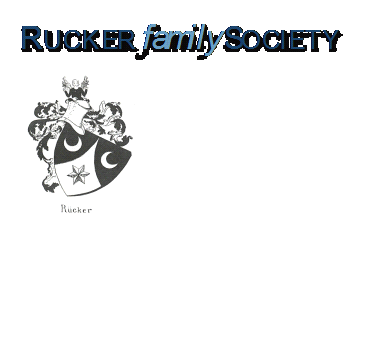 